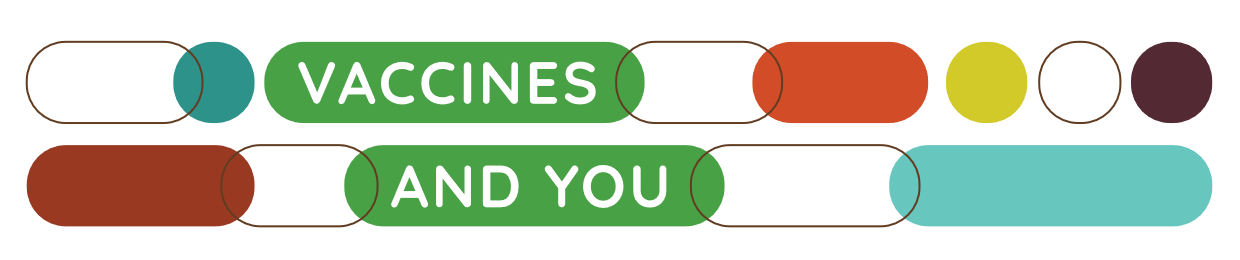 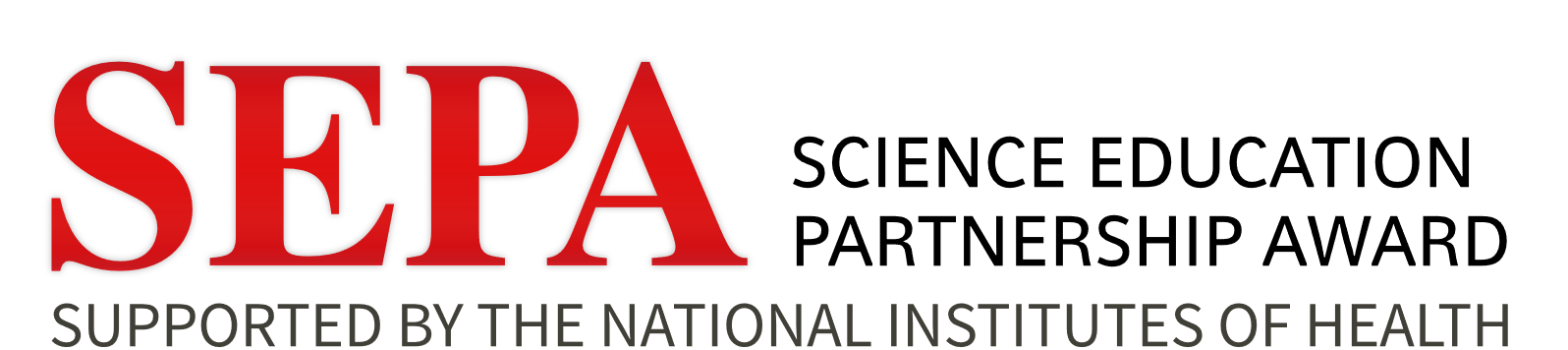 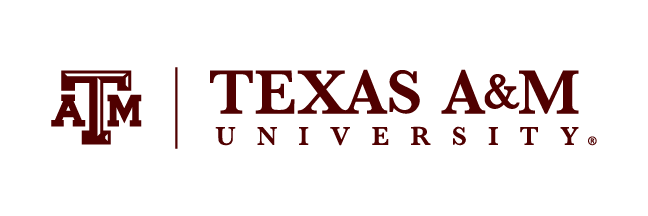 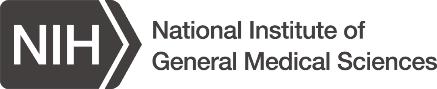 Video: Vaccine MythsStudent HandoutSummary: Students will differentiate between vaccine truths and myths. Before Watching the VideoWrite down two truths and one lie about yourself. TruthLieAfter Watching the VideoDevelop a strong, truth-based argument for the benefit or safety of vaccines and write it in the space below.________________________________________________________________________________________________________________________________________________________________________________________________________________________________________________________________________________________________________________________